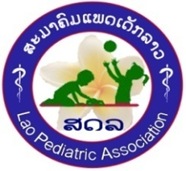 The 14th Lao Pediatric CME Conference"Challenge in Prevention of Childhood Morbidity and Mortality in Lao PDR"1 - 2/3/2018Venue:  Ministry of Labour and Social welfare’s Guest House, Vientiane Capital.UHS    	=   University of Health Sciences, Lao PDRKKU   	 =  KhonKaen University     MMG  	=   Minerals and Metals group                                                                                 Thursday, 1/3/2018                                                                               Thursday, 1/3/2018                                                                               Thursday, 1/3/2018                                                                               Thursday, 1/3/2018                                                                               Thursday, 1/3/2018TimeTopicsSpeakers Speakers Time8:00-8:30- Registration 30 min8:30-9:05- Opening Ceremony- Welcome speech: Assoc. Prof. Dr. Khampe PHONGSAVAT- Remarks of Dr.  Phouthone Vangkonvilay- Opening Ceremony:  Assoc. Prof. Dr. Bounkong SIHAVONG, Minister of Health- Welcome speech: Assoc. Prof. Dr. Khampe PHONGSAVAT- Remarks of Dr.  Phouthone Vangkonvilay- Opening Ceremony:  Assoc. Prof. Dr. Bounkong SIHAVONG, Minister of Health10 min10 min15 mm9:05-9:30                                   Group photos and coffee break                                                                  25 mn                                   Group photos and coffee break                                                                  25 mn                                   Group photos and coffee break                                                                  25 mn                                   Group photos and coffee break                                                                  25 mnChairpersons: Assoc.Prof. Dr Bounleua OUDAVONG           Chairpersons: Assoc.Prof. Dr Bounleua OUDAVONG           Chairpersons: Assoc.Prof. Dr Bounleua OUDAVONG           Chairpersons: Assoc.Prof. Dr Bounleua OUDAVONG           Chairpersons: Assoc.Prof. Dr Bounleua OUDAVONG           9:30-9:50- Overview of Childhood Morbidity and Mortality- Overview of Childhood Morbidity and MortalityAssoc. Prof. Dr. Khampe PHONGSAVATPresident of Lao Pediatric Association20 min9:50-10:10- Common Diseases and Causes of Death  in Children Admitted to Mahosot  Hospital- Common Diseases and Causes of Death  in Children Admitted to Mahosot  HospitalDr  Khonesavanh Louangxay, Head of Pediatric General Ward, Mahosot Hospital20 mn10:10-10:50- Shock Management in Newborn- Shock Management in NewbornDr Bouasengnignom PHRASITHIDETH, Mahosot hospital 40 min10:50- 11:30- Diagnosis and Management of  Toxic Epidermal Necrolysis  - Diagnosis and Management of  Toxic Epidermal Necrolysis  Dr Vilounna Sanaphay40 min11:30- 12:10- Atopic Dermatitis - Atopic Dermatitis Assoc. Prof. Dr.  Leelawadee TECHASATIAN,Pediatric Dermatologist, KKU 40 min12:10-13:30Lunch                                                                                                   1h 20minLunch                                                                                                   1h 20minLunch                                                                                                   1h 20minLunch                                                                                                   1h 20minChairpersons: Dr. Phonesavanh  KeonakhoneChairpersons: Dr. Phonesavanh  KeonakhoneChairpersons: Dr. Phonesavanh  KeonakhoneChairpersons: Dr. Phonesavanh  KeonakhoneChairpersons: Dr. Phonesavanh  Keonakhone13:30-14:10- Severe Malnutrition Management- Severe Malnutrition ManagementDr. Sanne Sigh, MSc., PhD Fellow                   40 min14:10- 14:30- Nutrition Status - Nutrition Status Alive and thrive team20 min14:30 – 14:50- Enhancing Hospital Base Screening  and Early Intervention for Developmental Delay in Children 0-5 years- Enhancing Hospital Base Screening  and Early Intervention for Developmental Delay in Children 0-5 yearsDr. Phonedavanh DONESAVANH, Head of Pediatric Development Unit, NCH20 min14:50-15:00Coffee break                                                                                     10 minCoffee break                                                                                     10 minCoffee break                                                                                     10 minCoffee break                                                                                     10 minChairpersons: Prof. Dr. Douangdao SOUK ALOUNChairpersons: Prof. Dr. Douangdao SOUK ALOUNChairpersons: Prof. Dr. Douangdao SOUK ALOUNChairpersons: Prof. Dr. Douangdao SOUK ALOUNChairpersons: Prof. Dr. Douangdao SOUK ALOUN15:00-15:45- Update Vaccination- Update VaccinationProf. Dr.  Kulkanya Chokephaibulkit Siriraj Hospital45 min15:45- 16:30- Antibiotic Smart Use- Antibiotic Smart UseProf. Dr. Kulkanya Chokephaibulkit Siriraj Hospital50 minFriday, 2/3/2018Friday, 2/3/2018Friday, 2/3/2018Friday, 2/3/2018Chairpersons: : Assoc. Prof. Dr. Khampe PHONGSAVATHChairpersons: : Assoc. Prof. Dr. Khampe PHONGSAVATHChairpersons: : Assoc. Prof. Dr. Khampe PHONGSAVATHChairpersons: : Assoc. Prof. Dr. Khampe PHONGSAVATH08:30-09:10- Emergency in Childhood CancerProf. Dr. Surapon Wiangnon, Mahasarakham University40 min9:10-9:50- Childhood Hypertension ManagementDr Philavanh KEDSATHA, NCH40 min09:50- 10:00                                            Coffee Break                                                                                            10 min                                            Coffee Break                                                                                            10 min                                            Coffee Break                                                                                            10 min10:00-10:40- Prevention of Mother- to- Child Transmission of HIVAssoc. Prof. Dr. Pope KOSALALACKSA,Head of Pediatric Infectious Disease Unit,  KKU 40min10:40-11:20- Update Infectious Diseases Assoc. Prof. Dr. Mayfong MAYXAY, Mahosot Hospital40min11:20- 12:00 - Pneumococcal Conjugate Vaccine Impact in Lao PDRFiona Mary Russell. University of Melbourne.& team40min12:00-13:30Lunch Symposium: Typhoid feverDr Nilundone LUANGXAY,  Mahosot Hospital1h 30min    Chairpersons: Dr Kongkham SISOUK    Chairpersons: Dr Kongkham SISOUK    Chairpersons: Dr Kongkham SISOUK    Chairpersons: Dr Kongkham SISOUK13:30-14:10Respiratory Failure ManagementDr Sorasak Lochindarat, MDDeputy Director,Queen Sirikit National Institute of Child Health.Dr. Vilaphone  PHAIMANY, NCH40min14:10-14:50Ventilator Associated Pneumonia in Neonates, Infants and Children at PICU, Mahosot  Hospital Dr Latdaly LARCHANTHABOUN40min14:50- 15:00                                              Coffee Break10min                                                      Chairperson: Dr Sommanikhone PHANGMANIXAY                                                      Chairperson: Dr Sommanikhone PHANGMANIXAY                                                      Chairperson: Dr Sommanikhone PHANGMANIXAY                                                      Chairperson: Dr Sommanikhone PHANGMANIXAY15:00- 15:45- Severe Dengue (case discussion)Dr Nalone THAYASO,  Champasack Hospital45 min15:45- 16:20- Rational Use of Blood Component Dr. Bounpalisone SOUVANLASY, NCH35 min16:20-16:30- Second Day DiscussionClosing CeremonyAssoc. Prof. Dr. Khampe PHONGSAVATH10 min